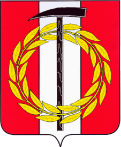 АДМИНИСТРАЦИЯ КОПЕЙСКОГО ГОРОДСКОГО ОКРУГАЧЕЛЯБИНСКОЙ ОБЛАСТИР А С П О Р Я Ж Е Н И Еот 04.02.2021 № 76-рОб определении границ части территории Копейского городского округа, на которой планируется реализовать инициативный проект по ремонту пищеблока, актового зала и приобретению оборудования в МОУ «Средняя общеобразовательная школа № 49» Копейского городского округа В соответствии с Законом Челябинской области от 22.12.2020      № 288-ЗО «О некоторых вопросах правового регулирования отношений, связанных с инициативными проектами, выдвигаемыми для получения финансовой поддержки за счет межбюджетных трансфертов из областного бюджета», решением Собрания депутатов Копейского городского округа от 23.12.2020 № 88-МО «Об утверждении Положения о реализации Закона Челябинской области «О некоторых вопросах правового регулирования отношений, связанных с инициативными проектами, выдвигаемыми для получения финансовой поддержки за счет межбюджетных трансфертов из областного бюджета» на территории Копейского городского округа», на основании заявления от инициативной группы граждан, директора Муниципального общеобразовательного учреждения «Средняя общеобразовательная школа № 49» Копейского городского округа Валеевой А.М. от 28.01.2021:1. Определить границы территории Копейского городского округа, на которой планируется реализовать инициативный проект по ремонту пищеблока, актового зала и приобретению оборудования в МОУ «Средняя общеобразовательная школа № 49» Копейского городского округа: Челябинская обл., г. Копейск, ул. Борьбы, 59а кадастровый номер земельного участка 74:30:0102020:82. Отделу перспективного развития администрации Копейского городского округа (Куровская Ю.Е.) направить копию настоящего распоряжения инициативной группе граждан, директору Муниципального общеобразовательного учреждения «Средняя общеобразовательная школа № 49» Копейского городского округа Валеевой А.М. в течение трех рабочих дней со дня подписания настоящего распоряжения. 3. Отделу пресс-службы администрации Копейского городского округа (Евдокимова В.И.) обеспечить размещение настоящего распоряжения на официальном сайте администрации Копейского городского округа в сети Интернет.4. Контроль исполнения настоящего распоряжения возложить на заместителя Главы городского округа по территориальному развитию Арасланова А.Н.Глава городского округа					          	     А.М. Фалейчик